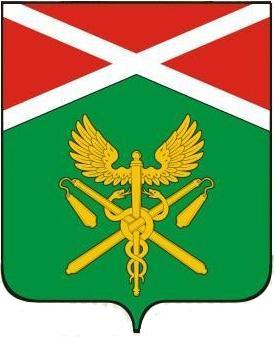 Управление образования Ирбитского муниципального образованияРАСПОРЯЖЕНИЕРаспоряжение29.01.2020 № 9г. ИрбитОб утверждении муниципальной программы  «Повышение качества образования в школах Ирбитского муниципального образования»  на 2020-2023 годы	В соответствии с Федеральным Законом «Об образовании в Российской Федерации» от 29 декабря 2012 г. № 273-ФЗ, постановлением Правительства Российской Федерации № 1642 от 26.12.2017 г. «Об утверждении программы Российской Федерации «Развитие образования»), постановлением Правительства Свердловской области от 19.12.19 г. № 920-ПП «Об утверждении государственной программы Свердловской области «Развитие системы образования и реализация молодёжной политики в Свердловской области до 2025 года», приказа Министерства образования и молодежной политики Свердловской области № 186 от 07.02.2020 г «О реализации мероприятия «Повышение качества образования в школах с низкими результатами обучения и в школах, функционирующих в неблагоприятных социальных условиях, путем реализации региональных проектов и распространения их результатов подпрограммы 3 «Педагогические кадры XXI века» государственной программы Свердловской области «Развитие системы образования и реализация молодёжной политики в Свердловской области до 2025 года» в 2020 году» в целях использования ресурсных возможностей муниципальной системы образования для достижения создания комплекса нормативно-правовых, содержательных и организационно-педагогических условий в общеобразовательных организациях, отнесенных к категории школ с низкими результатами общего образования и школ, функционирующих в неблагоприятных социальных условиях,Утвердить:1. Муниципальную программу «Повышение качества образования в школах Ирбитского муниципального образования»   на 2020-2023 годы (прилагается).2.Контроль исполнения настоящего распоряжения оставляю за собой.Начальник Управления образования Ирбитского МО                                                       Н.В. Черемисина     Приложение №1К распоряжению  Управления образования	№  9 от 29 .01.2020г.Муниципальная программа «Повышение качества образования в школах Ирбитского муниципального образованияна 2020-2023 годы».Раздел 1. Паспорт ПрограммыРаздел 1.Обоснование реализации ПрограммыКачество образования на сегодняшний день является стратегическим приоритетом для Российской Федерации.  Главной стратегической целью муниципальной системы образования Ирбитского МО является предоставление возможности каждому учащемуся вне зависимости от места проживания, социального и имущественного статуса и состояния здоровья получить качественное и доступное образование на любом уровне, которое соответствует потребностям личности, современного общества и требованиям экономики.Повышение качества образования является одной из первоочередных задач на ближайшие годы. Одно из направлений этой задачи – повышение качества образования в школах с низкими результатами обучения и в школах, функционирующих в неблагоприятных социальных условиях, путем реализации региональных проектов и распространение их результатов в рамках государственной программы Российской Федерации “Развитие образования”На основе базы результатов независимых оценочных процедур (данные государственной итоговой аттестации (ОГЭ,  ЕГЭ)  по русскому языку и математике)  и контекстной информации при помощи региональной модели идентификации школ на региональном уровне была проведена идентификация школ  Ирбитского МО по качеству общеобразовательной подготовки обучающихся с определением групп школ с низкими результатами. К группе школ с низкими результатами отнесены 18 школ Ирбитского МО:  к 4 группе - 4 образовательных организации, к 3 группе - 7 образовательных организаций,  к 6 группе - 7 образовательных организаций. К  7 группе   отнесены  3  образовательных организации.С целью повышения качества образования, совершенствования системы управления качеством образования, обеспечения участников образовательных отношений объективной и достоверной информацией о состоянии системы образования на различных уровнях, тенденциях её развития  возникла необходимость разработки программы повышения качества образования в общеобразовательных организациях муниципалитета, которая позволит выявлять и определять динамику развития муниципальной системы образования, отдельных общеобразовательных организаций, оценивать эффективность их деятельности и прогнозировать развитие с учетом социально-экономических приоритетов; проводить сопоставления по качеству на муниципальном и школьном уровнях; устанавливать соответствие основных параметров  образовательной деятельности по имеющимся стандартам.Раздел 2. Анализ состояния качества образования в образовательных организациях Ирбитского МО на основе мониторинговых исследований 	На территории Ирбитского МО функционирует 21 муниципальное обще образовательное учреждение, из них: 	начальная школа – 1;  	основная школа – 7;  	средняя школа – 13; 	учреждения дополнительного образования – 3;•	1 государственная общеобразовательная организация (ГКОУ СО «Харловская школа-интернат»);•	1 негосударственный детский сад (структурное подразделение СПК им. Жукова);•	2 муниципальных образовательных организации, подведомственных Управлению культуры Ирбитского МО (МАУ ДО «Ирбитская районная детская школа искусств», МАУ ДО «Зайковская детская музыкальная школа»);•	2 государственных образовательных учреждения профессионального образования (ГБПОУ СО «Ирбитский аграрный техникум» и ГАУ ДПО СО «Ирбитский учебно-технический центр агропромышленного комплекса»)Имеющаяся сеть образовательных учреждений в Ирбитском муниципальном образовании позволяет в значительной степени удовлетворить потребности населения в образовательных услугах.В 2018-2019 учебном году деятельность общеобразовательных учреждений была направлена на решение задач повышения качества образования, развития инновационного потенциала школ, внедрения современных технологий воспитания и обучения, создания условий для обеспечения реализации права на образование обучающихся с ограниченными возможностями здоровья, развития форм работы с одаренными детьми.Численность обучающихся на 01 сентября 2019 года составила 3642 человека в 273 классах-комплектах. Анализ промежуточной аттестации обучающихся, как внутренней оценки, демонстрирует снижение количества успевающих учащихся   за последние три года на 2 %  с 96,3% в 2017 году до 94,3% в 2019 году. Среди объективных причин можно назвать активизировавшееся в последние годы выбор образовательными учреждениями образовательных программ для обучающихся, нуждающихся в инклюзивном образовании, а также приведение в соответствие с требованиями законодательства систем оценки результатов освоения обучающимися образовательных программ. Продолжается увеличение количества обучающихся, имеющих академическую задолженность по одному или нескольким предметам. За три года таких детей стало почти в два раза больше: на конец 2015-2016 года количество обучающихся с академической задолженностью составляло 3,9% (116 человек), на конец 2018-2019 учебного года – 6,4% (204 ученика).Увеличение доли обучающихся, имеющих неудовлетворительные результаты  промежуточной аттестации, отмечается в 86 % ОО. В ряде учреждений сохраняется нестабильность в оценивании: процент неуспешности может изменяться в несколько раз, один год – в сторону увеличения, в другой год – в сторону снижения, что свидетельствует об отсутствии единства требований в системе оценки.Среди вероятных и объективных причин отрицательной динамики можно выделить:1)	несоответствие внутренних систем оценки качества образования в ОУ современным требованиям законодательства;2)	отсутствие единства требований во внутренней системе оценки качества образования;3)	рост количества детей, имеющих рекомендации психолого-медико-педагогической комиссии по обучению по адаптированным общеобразовательным программам, но обучающихся по основным образовательным программам общего образования.Итоги государственной итоговой аттестации 2019 годаЕдиный государственный экзамен (ЕГЭ) в 2019 году сдавали 99 выпускников 11-х классов из 12 муниципальных общеобразовательных учреждений Ирбитского района. ЕГЭ проводился по 11 общеобразовательным предметам. Самыми востребованными предметами по выбору на протяжении нескольких лет остаются: обществознание – 52,2% участников ЕГЭ, биология – 22,2%, история – 12,1%.Успешно сдан экзамен по русскому языку: все выпускники преодолели минимальный порог по русскому языку (24 балла). Кроме этого, 100% обучающихся набрали 36 и более баллов. От 80 и более баллов набрали 7,1 % выпускников (в прошлом году – 16,2%). В 2019 году возросли районные показатели по профильной математике, физике, химии, истории, обществознанию, биологии, английскому языку (63,6% от всех сдаваемых предметов). Средний балл ЕГЭПо результатам основного периода государственной итоговой аттестации по образовательным программам среднего общего образования 99 выпускников (100%) получили аттестат о среднем общем образовании, успешно сдав обязательные экзамены по русскому языку и математике, и 89 выпускников (90 %) успешно сдали в форме ЕГЭ все выбранные ими предметы.В муниципальном образовании нет неуспешных результатов по предметам Русский язык, Физика, Информатика и ИКТ, История, Английский язык, Литература, но есть по следующему перечню:Доля неуспешных результатов, 11-е классы По профильной математике доля неуспешных результатов по муниципалитету превышает региональный показатель на 3,14 %, по химии, биологии, обществознанию значения ниже областных.Успешно прошли ГИА-9 в формате ОГЭ 260 человек, 16 обучающихся успешно сдали ГВЭ в основной период. 7 обучающихся не были допущены к экзаменам, так как имели академическую задолженность и не выполнили предусмотренный образовательной программой учебный план в полном объёме. 13 человек прошли ГИА в сентябре 2019 года, из них 3 человек не сдали экзамен по математике.Количество выпускников, получивших на экзамене «4» и «5» по русскому языку, информатике и ИКТ, истории, географии, английскому языку и литературе, составляет более 60 %. В 2019 году увеличилась доля участников ОГЭ, набравших 81-100 процентов баллов от максимального балла   по таким предметам, как математика, информатика и ИКТ, география, английский язык и литература. Количество участников ОГЭ в Ирбитском МО в 2019 году, набравших от 81 до 100 процентов баллов от максимального первичного балла по предметуРаспределение отметок участников ОГЭ по пятибалльной шкале в Ирбитском МО в 2019 годуС учетом пересдачи, в муниципальном образовании нет неуспешных результатов ОГЭ по предметам Русский язык, Физика, Химия, Биология, История (с ХХ веком), География, Обществознание, Информатика, Литература, Английский язык, но есть по математике:Доля неуспешных результатов, 9-е классыСоотнесение результата ОГЭ 2019 года с результатами промежуточной аттестацииСоотнесение результата ОГЭ 2019 года с результатами промежуточной аттестации позволяет сделать вывод о том, что, только половина отметок ОГЭ (55,1%) подтверждает отметку за промежуточную аттестацию. Самый высокий процент понижения результата на ОГЭ по предметам История, Литература, Физика, Химия, Биология.Итоги Всероссийских проверочных работ 2019 годаВсероссийские проверочные работы (далее – ВПР) в настоящее время являются одной из основных оценочных процедур Единой системы оценки качества образования, призванных обеспечить объективность образовательных результатов в школах, помочь в формировании у участников образовательных отношений позитивного отношения к объективной оценке образовательных результатов, выявить школы с необъективными результатами и организовать профилактическую работу с данными учреждениями.Анализ результатов ВПР по  маркерам необъективности результатов (соотнесение результатов ВПР с текущей успеваемостью обучающихся, мониторинг результатов ВПР по годам (резкое изменение результатов от одной параллели к другой), завышение/занижение результатов ВПР) позволяет увидеть обозначенные признаки необъективности.Соотнесение результатов ВПР в 2019 году с текущей успеваемостью обучающихсяСоотнесение результатов ВПР в 2019 году с текущей успеваемостью обучающихся демонстрирует негативную тенденцию – уменьшается количество работ, результаты которых подтверждали бы результаты текущего оценивания и увеличивается количество работ, в которых результаты ниже отметок в журнале. На уровне среднего общего образования ситуация несколько изменяется в лучшую сторону: количество работ по географии, биологии, физике, соответствующих отметкам в журнале, увеличивается. Но по истории увеличивается количество работ, где отметка по ВПР выше текущей, что также свидетельствует о возможной необъективности текущего оценивания.Самая критичная ситуация с иностранными языками в 7 классе, где процент необъективного оценивания критически высок: 85% работ по немецкому языку и 80% по английскому языку были оценены ниже текущего контроля. В среднем 46% учащихся подтвердили результаты работы, 45,4% - понизили, 8,6% - повысили Данная информация свидетельствует о том, что обучающимся в ходе учебного процесса учителя или завышают, или занижают баллы, что свидетельствует о недостаточной сформированности системы оценивания, а также о несоответствии системы оценивания требованиям ФГОС.Мониторинг результатов ВПР учащихся одного и того же класса по годам – еще один из показателей объективности оценивания результатов освоения обучающимися образовательной программы. О необъективности оценки свидетельствует факт резкого отличия результатов одних и тех же детей от года к году.Сравнительный анализ выполнения ВПР по годам5 класс (4 класс – 2017/2018 уч.г., 5 класс – 2018/2019уч.г.)6 класс (4 класс – 2016/2017 уч.г., 5 класс – 2017/2018уч.г., 6 класс – 2018/2019 уч.г.)7 класс (5 класс – 2016/2017 уч.г., 6 класс – 2017/2018уч.г., 7 класс – 2018/2019 уч.г.)Анализ результатов ВПР показывает, что большая часть учащихся справилась с заданиями, но некоторые темы программы были усвоены слабо или не освоены совсем. 7,6% обучающихся 4 класса, 19,4%  пятиклассников, 18,5 % учащихся 6 класса, 45,5 % семиклассников и 8,8 учащихся старших классов не набрали минимальное количество баллов и не получили положительную оценку. ВПР в 2019 году выполнили 80 %.Сравнение результатов ВПР по годам свидетельствует об отрицательной динамике по всем предметам. Наличие отрицательной динамики говорит об общей тенденции снижения результата при переходе с уровня начального общего образования к основному.Увеличение доли неуспешных результатов и снижение доли высоких результатов может быть связано, как с повышением сложности заданий, так и с более объективным оцениванием результатов выполнения работы.Третий маркер необъективности – распределение процентов выполнения работы относительно областных показателей.Анализ результатов ВПР 2019 года показывает, что умения, освоенные учащимися образовательных организаций в Ирбитском муниципальном образовании ниже областных результатов по всем предметам, кроме географии в 10 классе, где процент выполнения работы выше областного показателя на 0,5% (см. диаграмму)Всероссийская олимпиада школьников в 2019 годуВ муниципалитете создаются условия для повышения уровня мотивации обучающихся, выявления и поддержки детей, имеющих повышенные образовательные потребности. Основную роль в системе выявления талантливых детей играет олимпиадное движение, и в первую очередь проведение Всероссийской олимпиады школьников.В последние  годы, при увеличении количества участников школьного и муниципального этапов олимпиады, количество учащихся, приглашенных на региональный этап Всероссийской олимпиады, оставалось небольшим:2015 год – 1 человек, 2016 год – 2 человека, 2017 год – 1 человек (стала призером регионального этапа олимпиады по литературе), 2018 год – участники отсутствуют. В 2019 год ситуация улучшилась. На региональный этап Всероссийской олимпиады были приглашены 10 учащихся. К сожалению, число предметов ограниченное – 1 участник олимпиады по обществознанию и 9 участников олимпиады по физической культуре.Для муниципального этапа процедурно созданы условия, позволяющие добиться объективности результата. Среди причин снижения количества победителей муниципального этапа и малого количества участников регионального этапа можно выделить недостаточную объективность проведения школьного этапа,  низкий уровень подготовки учащихся к олимпиадам; отсутствие профильного обучения и, как следствие, отсутствие углубленного изучения учебных предметов; незаинтересованность учителей в подготовке участников Всероссийской олимпиады школьников.Кадровый потенциал системы образованияРазвитие системы образования во многом определяется компетентностью педагогических и руководящих работников. Уровень образования, квалификации, профессионализм руководителей и педагогов являются ключевыми факторами, которые влияют на качество образования.Численность педагогов школ Ирбитского муниципального образования составляет 434 человека. Актуальным остается вопрос высокого среднего возраста педагогов: доля педагогических работников, возраст которых более 50 лет, составляет 27% Омоложение педагогического состава происходит достаточно медленно. В образовательных организациях Ирбитского района работают только 128  педагогов в возрасте до 35 лет. В связи с этим одной из серьезных проблем по-прежнему остается потребность образовательных организаций в педагогических кадрах, их восполнение. Численность педагогических работников с высшим образованием – 312 человек, 96 педагогов получают высшее педагогическое образование.Из 377 аттестованных педагогов школ 241 человек имеют первую квалификационную категорию, 61 – высшую квалификационную категорию. Статистика уровня образования, квалификации свидетельствует о достаточно высоком уровне профессионального потенциала педагогических кадров ощеобразовательных учреждений района.Только в  2019 году курсы повышения квалификации прошли  297  учителей,  44 педагога прошли профессиональную переподготовку.При этом курсы повышения квалификации по управлению качеством образования прошли только 4 руководителя («Внутришкольная система управления качеством образования: субъекты, ресурсы, технологии»), курсы по оценке качества образования прошли все заместители директора по УВР  в 2018 году («Методика анализа образовательных результатов обучающихся»). Курсы «Организация внутренней системы оценки качества образования общеобразовательной организации в условиях реализации ФГОС», «Организация внутренней системы оценки качества образования ОО в условиях реализации ФГОС» - 3 заместителя директора по УВР. Мониторинг прохождения курсов повышения квалификации и программ профессиональной переподготовки демонстрирует недостаточное количество  заявок на программы подготовки по оценочным процедурам, управлению качеством образования, курсов по освоению новых педагогических технологий. SWOT – анализ кадрового обеспечения Ирбитского МОАнализ состояния системы образования Ирбитского МО, проводимый ежегодно, и вышеобозначенные тенденции  позволяют выделить следующие проблемы:1) низкие образовательные результаты обучающихся, необъективность оценивания :- низкие образовательные результаты учащихся по итогам внутреннего и внешнего оценизания (промежуточной аттестации, итоговой аттестации, ВПР, Всероссийской олимпиады школьникови др.);- недостаточный уровень сформированности у обучающихся УУД;- недостаточная эффективность проектной деятельности обучающихся;- наличие маркеров необъективности по результатм независимого оценивания.2) недостаточный уровень кадрового обеспечения образовательных учреждений:- отсутствие необходимых знаний и квалификации для осуществления профессиональных действий, направленных на развитие обучающихся, формирование предметных, метапредметных и личностных образовательных результатов, на индивидуализацию своей профессиональной деятельности с учетом специальных образовательных потребностей обучающихся;-безадресный и неперсонифицированный характер управления процессами повышения квалификации педагогических работников;- низкая динамика кадрового обновления в системе образования;-отсутствие четкой и объективной взаимосвязи между квалификацией (профессиональным уровнем, уровнем владения компетенциями) педагогического работника, качеством и результатами его профессиональной деятельности и оплатой труда.3) несформированность системы оценки качества образования- неразвитость системы оценки качества образования, инструментов формирующего, критериального оценивания, ориентированных на выявление индивидуального прогресса учащихся и использование данных оценки для улучшения преподавания;- неготовность части педагогов муниципального образования к ведению системного мониторинга учебных достижений обучающихся как основы для своевременной корректировки образовательного процесса;- отсутствие в показателях стимулирующих выплат педагогам ряда ОО показателей, характеризующих активность педагогов в индивидуальной работе с отстающими обучающимися, с семьями обучающихся, приобретение профессиональных комтетенций, провышающих качество преподавания, показатели индивидуального прогресса обучающихся.Данные проблемы легли в основу проектирования  содержания и определили структуру муниципальной программы, ее  приоритетных направлений:«Информационно-методическое сопровождение профессионального развития педагогов»; «Обеспечение объективности процедур оценки качества образования»;«Совершенствование муниципальной системы оценки качества образования»;Раздел 3. Цели и задачи ПрограммыЦель – преодоление разрыва в образовательных возможностях и достижениях детей за счёт повышения педагогического и ресурсного потенциала школ.Задачи: 1. Обеспечить создание на школьном уровне среды, поддерживающей обучение и создающей возможности для индивидуализации подходов к преподаванию.2. Выстроить сетевое партнерство школ.3. Осуществлять менеджмент знаний: постоянный мониторинг и исследовательское сопровождение с опорой на достоверные данные при принятии решений и оценке результатов, сочетание количественных и качественных методов исследований.4. Организовать активную диссеминацию  «лучших практик».5. Создавать условия для развития профессионализма учителей.6. Обеспечить ресурсное наполнение и выравнивающее финансирование школ, учитывающее повышенные потребности школ в оборудовании и специалистах.Базовыми, лежащими в основании муниципальной программы, являются следующие принципы:- формирование на уровне управления и в профессиональном сообществе общих моральных ценностей, культуры высоких ожиданий, доверия к педагогическому корпусу, сотрудничества;- формирование инфраструктуры поддержки школ и учителей, нуждающихся в выравнивании условий;- концентрация системы управления и образовательных организаций на образовательных достижениях учащихся: все новации и изменения рассматриваются с точки зрения их влияния на образовательные результаты;- включение в работу всех уровней управления, школ, социального окружения школ; их согласованные действия и межуровневое взаимодействие; соответствующие изменения в практиках оценки качества, подготовки педагогов и др.;- стратегический характер планирования работы, ориентация не только на актуальную ситуацию, но на развитие потенциала, обеспечение достаточного времени для достижения улучшений;- «умная подотчётность»: сочетание прозрачной внешней отчётности и внутренней (самоанализа); разделенная, распределенная и четко фиксируемая ответственность всех участников процесса, сочетание индивидуальной и коллективной ответственности;- баланс контроля и автономии.Раздел 4. Механизмы реализации ПрограммыФункцию общей координации реализации Программы выполняет Управление образования Ирбитского МО. Функцию руководителя каждого направления Программы осуществляют кураторы направления.Инструментом реализации программы являются планы мероприятий, принимаемые на период с 2020 года до 2023 года, и планы, принимаемые на каждый календарный год.В дальнейшем,   по мере реализации мероприятий, достижения ожидаемых конечных результатов  реализации Программы, муниципальная  программа  «Повышение качества образования в школах Ирбитского муниципального образования»  на 2020-2023 годы может дополняться и уточняться.В реализации Программы участвуют:- муниципальная координационная группа, состоящая из представителей Управления образования Ирбитского МО, МКУ «Центр развития образования», руководителей школ района, руководителей районных методических объединений, педагогов школ;- все общеобразовательные организации, подведомственные Управлению образования Ирбитского МО. Все школы в реализации мероприятий по направлениям Программы могут участвовать и в качестве модераторов и в качестве объектов направленного действия мероприятий программы.Для реализации Программы организовано партнерское взаимодействие 22 образовательных организаций по территориальному признаку на основе кооперации: 	Каждая группа объединяет несколько образовательных учреждений, реализующих образовательные программы дошкольного, начального общего, основного общего, среднего общего образования, дополнительного образования детей, по принципу территориальной близостиМодель «Ресурсный центр» создается с целью распространения передового педагогического опыта, повышения квалификации педагогов в направлениях, определенных Программой.МОУ «Пьянковская ООШ» является пилотной площадкой в рамках реализации мероприятия «Повышение качества образования в школах с низкими результатами и в школах, функционирующих в неблагополучных социальных условиях, путем реализации региональных проектов и распространения их результатов», школа - партнер - МАОУ «Средняя общеобразовательная школа № 13», ГО Ирбит.Механизмы  муниципального сопровождения  Программы повышения качества образования Ирбитского МО на 2020-2023 годыРаздел 5. Сроки реализации Программы.Первый этап (3 квартал 2019 года) - АналитическийЦель: проведение аналитической и диагностической работы по определению проблем в деятельности системы образования Ирбитского МО, определение приоритетных направлений Программы.  Второй этап (2020-2023) - ВнедренческийЦель: реализация Программы, разработка и внедрение приоритетных направлений Программы,  отслеживание и корректировка результатов реализации Программы.Третий этап (4 квартал 2023 года) – Этап подведения итогов Цель: подведение итогов реализации Программы, распространение опыта работы, разработка нового стратегического планаРаздел 6. Ожидаемые конечные результаты реализации:Реализация программы позволит создать условия для реализации:- появления в муниципальной системе  модели поддержки школ с низкими результатами обучения и школ, функционирующих в   неблагоприятных социальных условиях, включающей в себя механизмы финансовой и методической поддержки   школ с учетом особенностей их функционирования; - формирования инструментов и ресурсов поддержки школ с низкими результатами обучения и школ, функционирующих в неблагоприятных социальных условиях, за счет использования передового педагогического опыта руководящих и педагогических работников и внедрения современных инновационных технологий и программ; - реализации комплекса мер по повышению профессионального уровня педагогических работников школ с низкими результатами обучения и школ, функционирующих в неблагоприятных социальных условиях; - внедрения образовательных программ с применением электронного обучения и дистанционных образовательных технологий в различных социокультурных условиях, в том числе для детей с особыми потребностями; - внедрения комплексного мониторинга качества образования в школах с низкими результатами обучения и школах, функционирующих в неблагоприятных социальных условиях; - повышения качества образования за счет сокращения разрывов в образовательных результатах посредством перевода школ, показывающих низкие образовательные результаты, в эффективный режим функционирования; - снижения доли обучающихся, не освоивших основную общеобразовательную программу.Раздел 7. Направления Программы. Планы мероприятий по направлениямНаправление «Информационно-методическое сопровождение профессионального развития педагогов»Куратор направления: Вандышева О.В., методист МКУ «Центр развития образования»План мероприятий по направлению «Информационно-методическое сопровождение профессионального развития педагогов»Направление «Обеспечение объективности процедур оценки качества образования»Куратор направления:   Замараева Е.С., методист МКУ «Центр развития образования»План мероприятий по направлению «Обеспечение объективности процедур оценки качества образования»Направление «Система оценки образовательных результатов»Куратор направления: Чащина Т.В. , методист МКУ «Центр развития образования»План мероприятий по направлению «Система оценки образовательных результатов»Раздел 8. План мероприятий по реализации муниципальной программы  «Повышение качества образования в школах Ирбитского муниципального образования  на 2020-2023 годы» на  2020 годНаименование программыМуниципальная программа «Повышение качества образования в школах Ирбитского муниципального образования»  на 2020-2023 годыОснования дляразработкипрограммы- Федеральный Закон «Об образовании в Российской Федерации» от 29 декабря 2012 г. № 273-ФЗ;-Развитие образования: государственная программа Российской Федерации (утверждена постановлением Правительства Российской Федерации № 1642 от 26.12.2017 г. «Об утверждении программы Российской Федерации «Развитие образования»)- Развитие системы образования и реализация молодёжной политики в Свердловской области до 2025 года: государственная программа Свердловской области (утверждена постановлением Правительства Свердловской области от 19.12.19 г. № 920-ПП «Об утверждении государственной программы Свердловской области «Развитие системы образования и реализация молодёжной политики в Свердловской области до 2025 года»)- О реализации мероприятия «Повышение качества образования в школах с низкими результатами обучения и в школах, функционирующих в неблагоприятных социальных условиях, путем реализации региональных проектов и распространения их результатов подпрограммы 3 «Педагогические кадры XXI века» государственной программы Свердловской области «Развитие системы образования и реализация молодёжной политики в Свердловской области до 2025 года» в 2020 году” (приказ Министерства образования и молодежной политики Свердловской области № 186 от 07.02.2020 г.);- Муниципальная программа Ирбитского МО «Развитие системы образования в Ирбитском МО до 2024 года» (в редакции от 03.03.2020 №110-ПА)Разработчик программыУправление образования Ирбитского МО, МКУ «Центр развития образования»ОсновныеисполнителипрограммыУправление образования Ирбитского МО, МКУ «Центр развития образования»,  общеобразовательные организации Ирбитского МОЦель программыПреодоление разрыва в образовательных возможностях и достижениях детей за счёт повышения педагогического и ресурсного потенциала школ.Задачи программы1.Обеспечить создание на школьном уровне среды, поддерживающей обучение и создающей возможности для индивидуализации подходов к преподаванию.2.Выстроить сетевое партнерство школ, в том числе с применением дистанционных образовательных технологий и электронного оборудования3.Осуществлять менеджмент знаний: постоянный мониторинг и исследовательское сопровождение с опорой на достоверные данные при принятии решений и оценке результатов, сочетание количественных и качественных методов исследований.4.Организовать активную диссеминацию  «лучших практик».5.Создавать условия для развития профессионализма учителей.6.Обеспечить ресурсное наполнение и выравнивающее финансирование школ, учитывающее повышенные потребности школ в оборудовании и специалистах.Сроки реализациипрограммы2020 – 2023 годыЦелевые индикаторыПроведение регулярного мониторинга реализации ПрограммыОжидаемыеконечныерезультатыреализациипрограммы- появление в муниципальной системе модели поддержки школ с низкими результатами обучения и школ, функционирующих в   неблагоприятных социальных условиях, включающей в себя механизмы финансовой и методической поддержки таких школ с учетом особенностей их функционирования; - сформированы инструменты и ресурсы поддержки школ с низкими результатами обучения и школ, функционирующих в неблагоприятных социальных условиях, за счет использования передового педагогического опыта руководящих и педагогических работников и внедрения современных инновационных технологий и программ; - реализована комплекс мер по  повышению профессионального уровня педагогических работников школ с низкими результатами обучения и школ, функционирующих в неблагоприятных социальных условиях; - внедрены образовательные программы с применением электронного обучения и дистанционных образовательных технологий в различных социокультурных условиях, в том числе для детей с особыми потребностями; - обеспечен комплексный мониторинг качества образования в школах с низкими результатами обучения и школах, функционирующих в неблагоприятных социальных условиях; - осуществлено повышение качества образования за счет сокращения разрывов в образовательных результатах посредством перевода школ,  показывающих низкие образовательные результаты, в эффективный режим функционирования; - снижена доля обучающихся, не освоивших основную общеобразовательную программу.Показатели эффективности Программы- доля школ с низкими результатами обучения и школ, функционирующих в неблагоприятных социальных условиях, в которых обеспечены условия равного доступа к получению качественного общего образования каждого ребенка независимо от места жительства, социального статуса и материального положения семей, в том числе с использованием дистанционных образовательных технологий, в общемколичестве таких организаций;- доля педагогических работников образовательных организаций, прошедших переподготовку или повышение квалификации по актуальным вопросам повышения качества образования обучающихся, в общей численности педагогических работников, работающих в данных образовательных организациях;- доля обучающихся школ, функционирующих в неблагоприятных социальных условиях, успешно сдавших итоговую государственную аттестацию, в общей численности обучающихся из данных школ, прошедших государственную итоговую аттестацию;- доля школ, обучающиеся которых продемонстрировали более высокие результаты обучения по итогам учебного года, среди школ с низкими результатами обучения и школ, функционирующих в неблагоприятных социальных условиях;- процент укомплектованности образовательных учреждений педагогическими кадрами;- повышение качества образовательных услуг.Предмет2018 год2019 годРусский язык65,465,4Математика профильная47,151,8Физика46,451,3Химия48,855,7Информатика и ИКТ63,955,4Биология47,650,9История59,759,9География60,7-Английский язык-81,3Обществознание55,959,0Литература83,579,0Математика базовая16,6 (4,51)16,1 (4,42)ПредметКоличество участников по ОМСУДоля неуспешных результатов по ОМСУДоля неуспешных результатов по Свердловской областиМатематика профильная476,383,24Химия101012,51Биология229,0914,75Обществознание525,7715,57ПредметКоличество участниковРусский язык108Математика6ФизикаХимия5Информатика и ИКТ19Биология1История1География28Английский язык2Обществознание10Литература3ПредметОтметки по пятибалльной шкале (чел / %)Отметки по пятибалльной шкале (чел / %)Отметки по пятибалльной шкале (чел / %)Отметки по пятибалльной шкале (чел / %)Предмет«2»«3»«4»«5»Русский язык1 / 0,499 / 34,7110 / 38,675 / 26,3Математика24 / 8,4120 / 42,1112 / 39,329 / 10,2Физика9 / 52,97 / 41,21 / 5,9Химия22 / 55,010 / 25,08 / 20,0Информатика и ИКТ1 / 0,941 / 35,355 / 47,419 / 16,4Биология3 / 2,486 / 68,833 / 26,43 / 2,4История2 / 33,33 / 50,01 / 16,7География3 / 2,344 / 33,666 / 46,623 / 17,6Английский язык1 / 16,73 / 50,02 / 33,3Обществознание2 / 1,663 / 51,254 / 43,9 4 / 3,3Литература1 / 16,72 / 33,33 / 50,0ПредметКоличество участников по ОМСУДоля неуспешных результатов по ОМСУДоля неуспешных результатов по Свердловской областиМатематика 2891,041,07Соотнесение результата ОГЭ 2019 года с результатами промежуточной аттестацииСоотнесение результата ОГЭ 2019 года с результатами промежуточной аттестацииСоотнесение результата ОГЭ 2019 года с результатами промежуточной аттестации ПредметсоответствуютвышенижеРусский язык55,135,49,5Математика64,914,021,1Физика58,80,041,2Химия45,015,040,0Информатика и ИКТ61,212,126,7Биология48,86,444,8История50,00,050,0География58,022,119,8Английский язык66,70,033,3Обществознание51,28,939,8Литература33,316,750,0Русский язык (ГВЭ)47,152,90,0Математика (ГВЭ)76,517,65,955,115,529,4ПредметПовысили результат по сравнению с текущей отметкойПодтвердили результат текущего оцениванияПонизили результат по сравнению с текущей отметкой4 класс4 класс4 класс4 классРусский язык145333Математика 285517Окружающий мир1860225 класс5 класс5 класс5 классРусский язык104842Математика 114346Биология 95536История 1047436 класс6 класс6 класс6 классРусский язык64549Математика 54649Биология 95239География 85439История 74647Обществознание 659357 класс7 класс7 класс7 классРусский язык03862 Математика 95139Биология 54451География 02575 История 84250Обществознание 33662Физика 33463Английский язык02080Немецкий язык0158510 класс10 класс10 класс10 классГеография 0752511 класс11 класс11 класс11 классБиология 85142География 55045История 143649Физика 54847Химия 65440Английский язык414316Немецкий язык65935Предмет% выполнения ВПР% выполнения ВПРПредмет4 класс5 классМатематика 62,645,9Русский язык61,853,2Предмет% выполнения ВПР% выполнения ВПР% выполнения ВПРПредмет4 класс5 класс6 классРусский язык61,947,153,3Математика 6239,450,1Предмет% выполнения ВПР% выполнения ВПР% выполнения ВПРПредмет5 класс6 класс7 классРусский язык50,354,842,1Математика 49,347,646,5Биология 47,144,9История 49,539Обществознание 60,446,4География 49,128,6Сильные  стороныВозможностиОрганизовано методическое сопровождение аттестационных процессов, процессов повышения кадрового потенциала.Участники образовательного процесса заинтересованы в переходе   в эффективный режим работы.88% педагогов школ аттестованы (10% - высшая кв. к., 61% - 1 кв. к.).12% не аттестованы по уважительным причинам.92 % педагогов прошли курсы повышения квалификации.Наличие системы в организации и проведении педагогических конференций, семинаров, конкурсов профессионального мастерства на муниципальном уровне.Наличие регионального нормативно –организационного и методического сопровождения Программы.Повышение профессионального мастерства через прохождение ДППНаличие региональной системы конкурсов педагогического мастерства.Наличие положительного опыта работы  школ по повышению качества образования.Слабые стороныУгрозы (внешние)Низкие образовательные результаты обучающихсяНизкий уровень квалификации ряда привлекаемых к  реализации программы педагогических кадров. Отсутствие тьюторского сопровождения педагогов ОО с низкими результатами. Выбор ДПП педагогами без учета профессиональных дефицитов.Неразработанность схемы финансовых процессов поддержки кадрового потенциала (за исключением отдельных направлений).Отсутствие механизма сетевого  взаимодействия участников образовательного процесса.Непринятие отдельными педагогическими работниками и управленцами программы перехода школы в эффективный режим развития.Сопротивление со стороны родителей как участников образовательного процесса   взаимодействию с педагогами по вопросам сопровождения своих детей в рамках образовательного процесса.Недостаточность материально-технических, финансовых средств  на выполнение Программы.№ группыОбразовательные организацииПринцип сетевого взаимодействия1 группаМОУ «Рудновская ООШ»МОУ «Ницинская ООШ»кооперация2 группаМОУ «Пионерская СОШ» - ресурсный центрМОУ «Ключевская СОШ»МОУ «Бердюгинская СОШ»МОУ «Дубская СОШ»кооперация3 группаМАОУ Черновская СОШ- ресурсный центрМОУ «Киргинская СОШ»МОУ «Гаевская ООШ»МОУ «Чубаровская начальная школа-детский сад»кооперация4 группаМОУ «Зайковская СОШ №1» - ресурсный центрМАОУ Зайковская СОШ №2 - ресурсный центрМОУ «Осинцевская ООШ»МОУ «Пьянковская ООШ»кооперация5 группаМОУ «Речкаловская СОШ» Филиал «Кирилловская ООШ» МОУ «Речкаловская СОШ»МОУ «Фоминская ООШ»кооперация6 группаМОУ «Килачевская СОШ» - ресурсный центрМОУ «Горкинская СОШ»МОУ «Стриганская ООШ»кооперация7 группаМКОУ Харловская СОШМОУ «Знаменская» СОШкооперацияСпецификаобразовательныхорганизаций - участниц Программы- 20 общеобразовательных учреждений, расположенных в сельской местности;- 1 общеобразовательное учреждение, расположенное в поселке городского типа;Категории участников мероприятий по повышению качества образования- Управление образования Ирбитского МО;- МКУ «Центр развития образования»;- Учреждения дополнительного образования;- Образовательные организации:- Средние общеобразовательные организации -13;- Основные общеобразовательные организации -7;- Начальная школа – детский сад – 1Управление образования-общее руководство разработкой и реализацией программы;-материально-техническое обеспечение реализации программы;-организация, координация, контроль;-установление партнерских сетевых взаимоотношений между образовательными организациями;-пропаганда опыта лучших педагогов.МКУ «Центр развития образования» (куратор)-определение приоритетных направлений работы;-помощь в организации диагностирования затруднений учителей и -планирование работы по их устранению;-корректировка составляющих элементов программы;-анализ и обобщение результатов реализации программы;-регулирование и коррекция образовательных процессов, связанных с реализацией программы;-осуществление взаимосвязи со структурами, участвующими в реализации программы;-помощь учителям в разработке собственных вариантов интегрированных программ, методик;организация предметных недель, круглых столов, мастер-классов;организация школы «Молодого педагога» (наставничество);- оказание помощи участникам профессиональных конкурсов;- пропаганда современных учебно-методических комплектов и средств обучения и технологий;-	обобщение  и распространение передового педагогического опыта учителей.Районные методические объединения (РМО)-	обобщение передового педагогического опыта учителей профильного объединения;- повышение профессиональных компетенций педагогических работников, имеющим профессиональные дефициты;- помощь учителям в разработке собственных вариантов интегрированных программ, методик;- пропаганда современных учебно-методических комплектов и средств обучения и технологий.Образовательныеорганизации- определение приоритетных направлений работы;-корректировка составляющих элементов программы;-анализ и обобщение результатов реализации программы;-регулирование и коррекция образовательных процессов, связанных с реализацией программы;-организация и проведение семинаров, мастер – классов и т.п.;-осуществление взаимосвязи со структурами, участвующими в реализации программы;- создание профессионально-развивающей среды школы;- разработка и внедрение индивидуальной карты эффективности и продуктивности работы педагога;- формирование условий повышения мотивации и стимулирования педагогического труда;- использование PR-акций, средств СМИ для информирования об успехах школы, ее выпускников;- сетевое взаимодействие с социальными партнерами по привлечению молодых специалистов;- принятие на работу новых кадров;Администрация и педагоги организаций - участников сетевоговзаимодействия-тьюторское сопровождение введения и реализации Программы повышения качества образования Ирбитского МО;- расширения спектра внеурочной деятельности ОО (заключение договоров с педагогами МОУ ДО «ЦВР», МОУ ДО «ДЭЦ» и МОУ ДО ДЮСШ); - организация просветительской деятельности, связанной с разными аспектами образовательной деятельности.Финансовые механизмы реализации Программы- стимулирование деятельности педагогов, руководителей в целях повышения качества образования; - приобретение образовательными организациями  оборудования за счет средств местного и областного бюджетов;- рганизация образовательной деятельности образовательными организациями  с применением электронного оборудования  дистанционных образовательных технологий.№ п/пНаименование мероприятия СрокИсполнительРезультаты исполненияПереподготовка и повышение квалификации педагогических кадров. Система методической работыПереподготовка и повышение квалификации педагогических кадров. Система методической работыПереподготовка и повышение квалификации педагогических кадров. Система методической работыПереподготовка и повышение квалификации педагогических кадров. Система методической работыПереподготовка и повышение квалификации педагогических кадров. Система методической работы1Проведение мониторинга потребности в повышении квалификации руководящих и педагогических кадров МОО по проблемам повышения качества образованияежегодноОО, МКУ «ЦРО», РМО,Долгих Н.М.,Чащина Т.В.Наличие информации об образовательных запросах педагогов попроблемам качества образования2Заседание муниципальной методической службы по выработке стратегии профессионального развития педагоговежегодноМОУО, МКУ «ЦРО»,Выработка стратегии профессионального развития педагогов3Формирование плана-графика повышения квалификации  учителей ежегодноОО, МКУ «ЦРО»,Казаков А.М.план-график повышения квалификации  учителей4Осуществление мониторинга эффективности повышения квалификации педагогов. Анализ результатов мониторинга. Принятие управленческих решений.ПостоянноОО, МКУ «ЦРО»,Казаков А.М.Внесение изменений в планы повышения квалификации 5Формирование перспективных планов обеспеченности муниципальных образовательных организаций высококвалифицированными педагогическими кадрамиНаличие перспективных плановобеспеченностивысококвалифицированнымипедагогическими кадрами6Осуществление мониторинга системы методической работы в ОО. Анализ результатов мониторинга . Принятие управленческих решений.ПостоянноОО, МКУ «ЦРО»,Оказание методической помощи по результатам мониторинга системы методической работы в ОО7Обеспечение самообразования и роста профессиональной компетентности педагогов:- участие в РМО;- методическое сопровождение индивидуального маршрута в межаттестационный период;- распространение лучших педагогических практик педагогов;- отбор содержания непрерывного образования и профессионального развития в соответствии с квалификационными требованиямиЕжегодно по плану МОУО и МКУ «ЦРО», ОООО, МКУ «ЦРО»,Казаков А.М.,руководители РМОПовышение профессиональнойкомпетентности педагогов понаправлениям деятельности8Сопровождение совершенствования внутришкольной модели повышения квалификации:- индивидуальный план повышения квалификации в межаттестационный период;- система наставничества;- индивидуальный план повышения квалификации молодого специалиста;Ежегодно по графику ОООО- Наличие планов повышения квалификации педагога в межаттестационный период;- Разработанная система наставничества в ОО9Сопровождение деятельности РМО:-собеседование с руководителями РМО о планировании эффективных форм повышения квалификации педагогов;- реализация плана через деятельность РМО;Ежегодно по графику МОУО, РМО, ООМОУО, МКУ «ЦРО», РМО, ООВнедрение эффективных форм повышения квалификации педагогов через участие в деятельности РМО10Реализация деятельности творческих групп по проблемным вопросам:«Освоение нового профстандарта»«Изучение и применение современных педагогических технологий»«Работа с одаренными детьми».«Организация внеурочной деятельности»«ИКТ-технологии в образовательном процессе» « Система оценки качества образования»«Формирование информационных компетенций»и др.плану  МОУОКураторы групп, РМОПовышение профессиональнойкомпетентности педагогов понаправлениям деятельности11Оказание адресной помощи педагогам по результатам ГИА:-создание индивидуального плана устранения профессиональных дефицитов на уровне ОО;- рассмотрение проблемных вопросов на уровне ШМО, РМО;- внедрение методических рекомендаций ФИПИ по организации подготовки к ИА.2020-2023МОУО, МКУ «ЦРО»,Повышение профессиональнойкомпетентности педагогов понаправлениям деятельности12Проведение профессиональных конкурсовЕжегодноМОУО, МКУ «ЦРО», ОО, РМОПовышение профессиональнойкомпетентности педагогов понаправлениям деятельности13Организация работы по стимулированию руководителей ОО  за качество профессиональной деятельности, позитивную динамику результатов обучающихся2020-2023МОУОПовышения качества профессиональнойдеятельности,качества образовательных результатов14Усовершенствование материально-технической базы образовательных организаций2020-2023МОУОПрофориентационная работа педагогической направленности. Наставничество.Профориентационная работа педагогической направленности. Наставничество.Профориентационная работа педагогической направленности. Наставничество.Профориентационная работа педагогической направленности. Наставничество.Профориентационная работа педагогической направленности. Наставничество.1Анализ потребностей в педагогических кадрах, построение плана восполнения дефицита педагогических работников ОО Ирбитского МОЕжегодноМОУО, МКУ «ЦРО», ОО,План восполнения дефицита педагогических работников ОО Ирбитского МО2Семинары для руководителей ОО по вопросам развития системы профориентацииплану  МОУОСистема работы по профориентации3Проведение недели профориентационных пробЕжегодно по плану  МОУОСамоутверждение в правильном выборе своей профессии4Организация целевого набора в педагогические учебные заведения.ЕжегодноМОУОВосполнения дефицита педагогических работников ОО Ирбитского МО5Деятельность Школы молодого педагогаплану  МОУОМОУО, МКУ «ЦРО», ОО,Повышение профессиональнойкомпетентности молодых педагогов6Корректировка программ развития ОО в части создания условий для восполнения кадрового потенциала учреждения2020МОУО,  ОО,Привлечение выпускников для поступления  в педагогические учебные заведения 7Разработка наставниками адресных программ (планов) для молодых педагогов по введению в должностьПовышение качества кадровогопотенциала, самоутверждениев правильном выборе своейпрофессии№ п/пНаименование мероприятия СрокИсполнительРезультаты исполненияФормирование позитивного отношения к вопросам объективной оценки результатов обучения и по использованию объективных результатов для управления качеством образованияФормирование позитивного отношения к вопросам объективной оценки результатов обучения и по использованию объективных результатов для управления качеством образованияФормирование позитивного отношения к вопросам объективной оценки результатов обучения и по использованию объективных результатов для управления качеством образованияФормирование позитивного отношения к вопросам объективной оценки результатов обучения и по использованию объективных результатов для управления качеством образованияФормирование позитивного отношения к вопросам объективной оценки результатов обучения и по использованию объективных результатов для управления качеством образования1Разработка нормативной базы по вопросам Обеспечение объективности процедур оценки качества образованияЕжегодноМОУО, МКУ «ЦРО», ООКритерии объективности оценочных процедурПорядок проведения мониторинга объективности проведения оценочных процедур 2Обсуждение на августовском совещании вопроса о состоянии качества образованияЕжегодноМОУО, МКУ «ЦРО», ООКорректировка планов работы с учетом актуальных проблем в повышении качества образования3Обсуждение на августовском педсовете в ОО, на РМО вопроса о состоянии качества образованияЕжегодноОО. РМОКорректировка планов работы с учетом актуальных проблем в повышении качества образования4Осуществление мониторинга объективности проведения оценочных процедур в ОО. Анализ результатов мониторинга. июньМОУО, МКУ «ЦРО», ООПовышение уровня объективности проведения оценочных процедур в ОО5Собеседование с руководителями и заместителями руководителя   по УВР об условиях достижения положительной динамики и  повышении образовательных результатов ИА.по плану  МОУОМОУО, МКУ «ЦРО», ООПовышение эффективности управленческой деятельности по вопросам совершенствования условий для обеспечения реализации ФГОС и качества образованияСовершенствование работы с учащимися по повышению качества образования Совершенствование работы с учащимися по повышению качества образования Совершенствование работы с учащимися по повышению качества образования Совершенствование работы с учащимися по повышению качества образования Совершенствование работы с учащимися по повышению качества образования 1Организация и афиширование олимпиадного движения, конкурсов, конференций, проектно-исследовательской деятельности в образовательных организациях и муниципальном образовании В течение годаМОУО, МКУ «ЦРО», ООПовышение престижа образования, формирование положительной мотивации  участия в олимпиадах2Информирование образовательных организаций о календаре интеллектуальных, творческих  и спортивных мероприятий для обучающихся Повышение престижа образования, формирование положительной мотивации участия в  мероприятиях3Проведение муниципальных мероприятий и муниципальных этапов всероссийских мероприятий для учащихся образовательных организацийпо плану  МОУОМОУО, МКУ «ЦРО», ООУчастие учащихся и педагогов образовательных организаций района в заявленном мероприятии. Поощрение лучших учащихся и педагогов, повышение престижа успешной учебной деятельности, педагогической деятельности, общественное признание заслуг.Повышение результативности участия в региональном этапе всероссийских мероприятий для обучающихся4Организация качественной подготовки учащихся, показавших высокие результаты обучения, к участию в муниципальных и региональных турах олимпиад и конкурсов В течение годаМОУО, МКУ «ЦРО», ООПовышение результативности участия в муниципальных и региональных турах,Увеличение количества учащихся, принявших участие в   ВОШ5Деятельность РМО по выявлению и развитию талантливых детей:- Организация традиционных муниципальных сборов, фестивалей,  слетов,  конкурсов предметной направленности1 раз в год МКУ «ЦРО»РМОСоздание условий для выявления и развития интереса к учебной деятельности, Поощрение лучших учащихся и педагогов, повышение престижа успешной учебной и педагогической деятельности6Поощрение высоко мотивированных обучающихсяЕжегодноМОУО, МКУ «ЦРО», ООПоощрение лучших учащихся и педагогов, повышение престижа успешной учебной и педагогическойдеятельности7Организация деятельности профильного лагеря1 раз в годМОУО, МКУ «ЦРО»Создание условий для выявления и развития интереса к научно-исследовательской деятельности. 8Создание и пополнение муниципального банка данных талантливых детей В течение года  МКУ «ЦРО», ООБанк данных одаренных детей9Формирование групп риска из состава выпускников, организация индивидуальной работы по устранению учебных дефицитов. В течение годаООПовышение качества образования учащихся10Формирование групп потенциальных высокобалльников, организация работы по индивидуальным образовательным маршрутам.В течение годаООПовышение качества образования учащихсяРасширение охвата и трансляция опытаРасширение охвата и трансляция опытаРасширение охвата и трансляция опытаРасширение охвата и трансляция опытаРасширение охвата и трансляция опыта1На основании данных мониторинга определение школ, показавших максимальное и стабильное улучшение учебных результатов и создавшие педагогический потенциал для дальнейшего развития.1 раз в годМОУО, МКУ «ЦРО»Выявление опыта улучшение учебных результатов и развития педагогического потенциала для дальнейшего развития.2Организовать предоставление опыта работы школам, показавшие максимальное и стабильное улучшение учебных результатовпо плану  МОУОМОУО, МКУ «ЦРО»Поощрение лучших учащихся и педагогов, повышение престижа успешной учебной и педагогическойдеятельности№ п/пНаименование мероприятия СрокИсполнительРезультаты исполненияСовершенствование нормативной базы МСОКО, ВСОКОСовершенствование нормативной базы МСОКО, ВСОКОСовершенствование нормативной базы МСОКО, ВСОКОСовершенствование нормативной базы МСОКО, ВСОКОСовершенствование нормативной базы МСОКО, ВСОКО1Внесение корректив в нормативные акты, регламентирующие деятельность системы оценки качества образования (локальные акты)2020МОУО, МКУ «ЦРО», ООНаличие нормативной базы, регламентирующий деятельность системы оценки качества образования2Внесение в критерии оценки деятельности ОО контекстных показателей, в том числе индексов социального благополучия школы, наличия социальных паспортов2020МОУО, МКУ «ЦРО», ООРасширение информационной составляющей за счет контекстных показателей3Подготовка нормативной документации, регламентирующей проведение оценочных процедур (ИА, ВПР, репетиционные тестирования, текущего контроля и промежуточной аттестации и др.)2020-2023МОУО, МКУ «ЦРО», ООПовышение объективности процедур оценивания за счет нормативно закрепленной регламентации проведения.4Организация работы по созданию банка оценочных средств в ОО2020-2023МОУО, МКУ «ЦРО», ООПовышение уровня объективности оценочных процедур5Внесение изменений в программу повышения качества образования  на основании результатов оценочных процедур.ЕжегодноМОУО, МКУ «ЦРО», ОООпределение основных направлений деятельности, планирование комплексамероприятий по повышению качества образованияКадровое обеспечение системы оценки качества образованияКадровое обеспечение системы оценки качества образованияКадровое обеспечение системы оценки качества образованияКадровое обеспечение системы оценки качества образованияКадровое обеспечение системы оценки качества образования1Выявление профессиональных затруднений педагогов в реализации оценочной деятельности2020-2023МОУО, МКУ «ЦРО», ООВыработка стратегии профессионального развития педагогов2Формирование плана-графика повышения квалификации  руководителей и педагогов по вопросам оценки качества образованияежегодноМОУО, МКУ «ЦРО», ООплан-график повышения квалификации  руководителей и педагогов по вопросам оценки качества образования3Повышение квалификации руководителей и педагогов по направлениям оценочной деятельности2020-2023МОУО, МКУ «ЦРО», ООПовышения качества профессиональнойдеятельности, качества образовательных результатов4Обеспечение самообразования и роста профессиональной компетентности педагогов в вопросах оценки через:- участие в РМО;- методическое сопровождение индивидуального маршрута в межаттестационный период;- распространение лучших педагогических практик педагогов;- отбор содержания непрерывного образования и профессионального развития в соответствии с квалификационными требованиями2020-2023МОУО, МКУ «ЦРО»Повышение профессиональной компетентности педагогов по направлениям деятельности5Сопровождение деятельности РМО:-собеседование с руководителями РМО о планировании эффективных форм повышения квалификации педагогов в области оценки;- реализация плана РМО;2020-2023МОУО, МКУ «ЦРО»Внедрение эффективных форм повышения квалификации педагогов через участие в деятельности РМО6Реализация деятельности творческих групп по проблемным вопросам:«Критерии ВСОКО» «Инструменты критериального, формирующего оценивания»«Изучение и применение современных оценочных технологий»«Критерии оценки качества работы с одаренными детьми»«ИКТ-технологии в оценочной деятельности педагога» «ФГОС. Система оценки качества образования»и др.2020-2023МОУО, МКУ «ЦРО»Повышение профессиональнойкомпетентности педагогов понаправлениям деятельностиПодготовка и проведение оценочных поцедур   освоения образовательных программ начального общего, основного общего, среднего общего образованияПодготовка и проведение оценочных поцедур   освоения образовательных программ начального общего, основного общего, среднего общего образованияПодготовка и проведение оценочных поцедур   освоения образовательных программ начального общего, основного общего, среднего общего образованияПодготовка и проведение оценочных поцедур   освоения образовательных программ начального общего, основного общего, среднего общего образованияПодготовка и проведение оценочных поцедур   освоения образовательных программ начального общего, основного общего, среднего общего образования1Организационное сопровождение  независимой оценки качества образования деятельности общеобразовательных организаций 2020-2023МОУО, МКУ «ЦРО»2Проведение региональных процедур по оценке качества подготовки обучающихся 2020-2023МОУО, МКУ «ЦРО», ООАнализ оценки состояния системы основного общего образования3Организация участия образовательных учреждений в международных сравнительных исследованиях качества образования 2020-2023МОУО, МКУ «ЦРО», ООАнализ оценки состояния системы основного общего образования4Организация участия образовательных учреждений   в национальных исследованиях качества образования 2020-2023МОУО, МКУ «ЦРО», ООАнализ оценки состояния системы основного общего образования5Организация участия образовательных учреждений Свердловской области во Всероссийских проверочных работах 2020-2023МОУО, МКУ «ЦРО», ООАнализ оценки состояния системы основного общего образованияАнализ и организация управленческих действий по результатам оценки освоения образовательных программ начального общего, основного общего, среднего общего образованияАнализ и организация управленческих действий по результатам оценки освоения образовательных программ начального общего, основного общего, среднего общего образованияАнализ и организация управленческих действий по результатам оценки освоения образовательных программ начального общего, основного общего, среднего общего образованияАнализ и организация управленческих действий по результатам оценки освоения образовательных программ начального общего, основного общего, среднего общего образованияАнализ и организация управленческих действий по результатам оценки освоения образовательных программ начального общего, основного общего, среднего общего образования1Проведение комплексного анализа по нескольким процедурам оценки качества образования (Анализ результатов ВПР, НИКО, репетиционных тестирований, ИА на всех уровнях)по плану  МОУОМОУО, МКУ «ЦРО», ОООпределение проблемных зон2Использование адресных рекомендаций, в том числе для принятия управленческих решений, по результатам комплексного анализа по нескольким процедурам оценки качества образования по плану  МОУОМОУО, МКУ «ЦРО», ООКорректировка программы на основании результатов анализа3Внедрение региональной автоматизированной системы оценки качества образования (РАС ОКО) на уровне муниципалитета2020-2023МОУО, МКУ «ЦРО», ООАвтоматизированной системы оценки качества образования4Внедрение Региональной автоматизированной системы Аттестации педагогов на основе электронного портфолио (РАСАТ) на уровне муниципалитета2020-2023МОУО, МКУ «ЦРО», ООАвтоматизированной системы Аттестации педагогов5Включение потребителей образовательных услуг в оценку деятельности системы образования через развитие механизмов внешней оценки качества образования и государственно-общественного управления через проведение процедур независимой оценки деятельности образовательных организаций, осуществляющих образовательную деятельность2020-2023МОУО, МКУ «ЦРО», ООПолучение результатов независимой оценки качества образования с целью получения объективной информации окачестве образования6Открытое информационное обеспечение организации и подготовки оценочных процедур (размещение актуальной информации на официальном сайте отдела образования, муниципального методического центра, общеобразовательных организаций), информирование широкой общественности через СМИ, информационные стенды по вопросам организации  2020-2023МОУО, МКУ «ЦРО», ООИнформационная поддержка всех участников образовательного процесса по вопросам организации и проведения оценочных процедурНаправление «Информационно-методическое сопровождение профессионального развития педагогов»Направление «Информационно-методическое сопровождение профессионального развития педагогов»Направление «Обеспечение объективности процедур оценки качества образования»Направление «Обеспечение объективности процедур оценки качества образования»Направление «Система оценки образовательных результатовНаправление «Система оценки образовательных результатовМероприятияОтветственные,срокиМероприятияОтветственные,срокиМероприятияОтветственные,срокиРазработка нормативно-правового обеспечения Разработка нормативно-правового обеспечения Разработка нормативно-правового обеспечения Разработка нормативно-правового обеспечения Разработка нормативно-правового обеспечения Разработка нормативно-правового обеспечения Распоряжение об утверждении муниципальной программы «Повышение качества образования в школах Ирбитского муниципального образования    на 2020-2023 годы»Распоряжение об утверждении муниципальной программы «Повышение качества образования в школах Ирбитского муниципального образования    на 2020-2023 годы»Распоряжение об утверждении муниципальной программы «Повышение качества образования в школах Ирбитского муниципального образования    на 2020-2023 годы»Распоряжение об утверждении муниципальной программы «Повышение качества образования в школах Ирбитского муниципального образования    на 2020-2023 годы»Распоряжение об утверждении муниципальной программы «Повышение качества образования в школах Ирбитского муниципального образования    на 2020-2023 годы»МОУО, 2020Распоряжение о назначении координатора проекта и координационной группыРаспоряжение о назначении координатора проекта и координационной группыРаспоряжение о назначении координатора проекта и координационной группыРаспоряжение о назначении координатора проекта и координационной группыРаспоряжение о назначении координатора проекта и координационной группыМОУО,2020Внесение изменений в программу повышения качества образования  на основании результатов оценочных процедур.Внесение изменений в программу повышения качества образования  на основании результатов оценочных процедур.Внесение изменений в программу повышения качества образования  на основании результатов оценочных процедур.Внесение изменений в программу повышения качества образования  на основании результатов оценочных процедур.Внесение изменений в программу повышения качества образования  на основании результатов оценочных процедур.МКУ “ЦРО” ЕжегодноРаспоряжение об утверждении нормативной документации, регламентирующей проведение оценочных процедур (ИА, ВПР, репетиционные тестирования, текущего контроля и промежуточной аттестации и др.)МОУО, ежегодноРаспоряжение о внесении изменений в нормативные акты, регламентирующие деятельность системы оценки качества образования (локальные акты) МОУО, 2020Распоряжение об утверждении Комплекса мер. направленного на поддержку талантливых детей и молодежи в Ирбитском МО МОУО, 2020Распоряжение о внесении изменений в критерии оценки деятельности ОО контекстных показателей, в том числе индексов социального благополучия школы, наличия социальных паспортовМОУО, 2020Организационно – управленческое обеспечение Организационно – управленческое обеспечение Организационно – управленческое обеспечение Организационно – управленческое обеспечение Организационно – управленческое обеспечение Организационно – управленческое обеспечение Определение координатора проекта и координационной группыОпределение координатора проекта и координационной группыОпределение координатора проекта и координационной группыОпределение координатора проекта и координационной группыОпределение координатора проекта и координационной группыМОУОМКУ «ЦРО»,2020Разработка муниципальной программы «Повышение качества образования в школах Ирбитского муниципального образования  на 2020-2023 годы»Разработка муниципальной программы «Повышение качества образования в школах Ирбитского муниципального образования  на 2020-2023 годы»Разработка муниципальной программы «Повышение качества образования в школах Ирбитского муниципального образования  на 2020-2023 годы»Разработка муниципальной программы «Повышение качества образования в школах Ирбитского муниципального образования  на 2020-2023 годы»Разработка муниципальной программы «Повышение качества образования в школах Ирбитского муниципального образования  на 2020-2023 годы»МОУОМКУ «ЦРО»,2020Организация проведения профессионального взаимодействия в муниципальном образовании: профессиональных сообществ руководителей ОО,  педагогов, муниципальных предметных педагогических объединенийОрганизация проведения профессионального взаимодействия в муниципальном образовании: профессиональных сообществ руководителей ОО,  педагогов, муниципальных предметных педагогических объединенийОрганизация проведения профессионального взаимодействия в муниципальном образовании: профессиональных сообществ руководителей ОО,  педагогов, муниципальных предметных педагогических объединенийОрганизация проведения профессионального взаимодействия в муниципальном образовании: профессиональных сообществ руководителей ОО,  педагогов, муниципальных предметных педагогических объединенийОрганизация проведения профессионального взаимодействия в муниципальном образовании: профессиональных сообществ руководителей ОО,  педагогов, муниципальных предметных педагогических объединенийМОУОМКУ «ЦРО», по плану МОУООрганизация предоставления  школами,  показавшими максимальное и стабильное улучшение учебных результатов, материалов в банк лучших практик  Организация предоставления  школами,  показавшими максимальное и стабильное улучшение учебных результатов, материалов в банк лучших практик  Организация предоставления  школами,  показавшими максимальное и стабильное улучшение учебных результатов, материалов в банк лучших практик  Организация предоставления  школами,  показавшими максимальное и стабильное улучшение учебных результатов, материалов в банк лучших практик  Организация предоставления  школами,  показавшими максимальное и стабильное улучшение учебных результатов, материалов в банк лучших практик  МОУОМКУ «ЦРО»Информационное сопровождение мониторинга реализации ПрограммыИнформационное сопровождение мониторинга реализации ПрограммыИнформационное сопровождение мониторинга реализации ПрограммыИнформационное сопровождение мониторинга реализации ПрограммыИнформационное сопровождение мониторинга реализации ПрограммыМКУ «ЦРО», регулярноУсовершенствование материально-технической базы образовательных организацийУсовершенствование материально-технической базы образовательных организацийУсовершенствование материально-технической базы образовательных организацийУсовершенствование материально-технической базы образовательных организацийУсовершенствование материально-технической базы образовательных организацийМОУО ежегодноПолучение  информации о профессиональных затруднений педагогов на основании анализа внешних и внутренних процедур оценкиМКУ «ЦРО»,ежегодноПодготовка нормативной документации, регламентирующей проведение оценочных процедур (ИА, ВПР, репетиционные тестирования, и др.)МКУ «ЦРО»,ежегодноВнесение корректив в нормативные акты, регламентирующие деятельность системы оценки качества образования (локальные акты)МОУО МКУ «ЦРО»,ежегодноОрганизация деятельности муниципальной методической службы по выработке стратегии профессионального развития педагоговМКУ «ЦРО»,ежегодноОбсуждение на августовском совещании вопроса о состоянии качества образованияМОУОМКУ «ЦРО»,ежегодноВнесение в критерии оценки деятельности ОО контекстных показателей, в том числе индексов социального благополучия школы, наличия социальных паспортовМОУО МКУ «ЦРО»,ежегодноФормирование плана-графика повышения квалификации руководителей, заместителей руководителей,  учителей МКУ «ЦРО»,ежегодноОбсуждение на августовском педсовете в ОО, на РМО вопроса о состоянии качества образованияМОУОМКУ «ЦРО», РМОежегодноПодготовка нормативной документации, регламентирующей проведение оценочных процедур (ИА, ВПР, репетиционные тестирования, и др.)МОУО МКУ «ЦРО»,по графику проведения процедурОсуществление мониторинга эффективности повышения квалификации педагогов. Анализ результатов мониторинга. Принятие управленческих решений.МОУО МКУ «ЦРО»,ежегодноОсуществление мониторинга показателей объективности в ОО. МОУО МКУ «ЦРО»,ежегодноОрганизация работы по совершенствованию банка оценочных средств в ООМКУ «ЦРО»,ежегодноОсуществление мониторинга показателей системы методической работы. Анализ результатов мониторинга. Принятие управленческих решений.МОУО МКУ «ЦРО»,ежегодноАнализ результатов мониторинга показателей объективности в ОО. МКУ «ЦРО»,по графику проведения процедурОрганизация участия образовательных учреждений в международных сравнительных исследованиях качества образованияМОУО МКУ «ЦРО»,по графику проведения процедурПроведение профессиональных конкурсовМОУО МКУ «ЦРО»,по плану работы МОУОСобеседование с руководителями и заместителями руководителя   по УВР о повышении объективности оценки результатов в ОО.МОУОМКУ «ЦРО»,ежегодноОрганизация участия образовательных учреждений в национальных исследованиях качества образованияМОУО МКУ «ЦРО»,по графику проведения процедурОрганизация работы по стимулированию руководителей ОО  за качество профессиональной деятельности, позитивную динамику результатов обучающихсяМОУО ежегодноАфиширование олимпиадного движения, конкурсов, конференций, проектно-исследовательской деятельности в образовательных организациях и муниципальном образовании МОУОМКУ «ЦРО»,постоянноОрганизация участия образовательных учреждений в региональных процедурах по оценке качества подготовки обучающихсяМОУО МКУ «ЦРО»,по графику проведения процедурАнализ потребностей в педагогических кадрах, построение плана восполнения дефицита педагогических работников ОО Ирбитского МОМОУОМКУ «ЦРО»,ежегодноОрганизация и проведение муниципальных мероприятий и муниципальных этапов всероссийских мероприятий для учащихся образовательных организацийМКУ «ЦРО»,по графику проведения процедурОрганизация участия образовательных учреждений во Всероссийских проверочных работахМОУО МКУ «ЦРО»,по графику проведения процедурСеминары для руководителей ОО по вопросам развития системы профориентацииМОУОМКУ «ЦРО»,2020Помощь в организации качественной подготовки учащихся, показавших высокие результаты обучения, к участию в региональных турах олимпиад и конкурсов Организационное сопровождение  независимой оценки качества образования деятельности образовательных организацийМОУО МКУ «ЦРО»,по графику проведения процедурПроведение недели профориентационных пробежегодноПоощрение высоко мотивированных обучающихся- Прием Начальником Управления образования победителей муниципального этапа ВсОШ- Прием Главой Ирбитского МО медалистов и отличниковежегодноПроведение муниципальных мероприятий и муниципальных этапов всероссийских мероприятий для учащихся образовательных организацийМОУО МКУ «ЦРО»,по плану работы МОУООрганизация целевого набора в педагогические учебные заведения.МОУО ежегодноПоощрение педагогов за качество профессиональной деятельности, позитивную динамику результатов обучающихся.МКУ «ЦРО»,ежегодноВыявление профессиональных затруднений педагогов в реализации оценочной деятельностиМКУ «ЦРО»,ежегодноОрганизация деятельности  Школы молодого педагогаПополнение муниципального банка  талантливых детей Внесение информации в план-график повышения квалификации  руководителей и педагогов по вопросам оценки качества образованияМКУ «ЦРО»,ежегодноРазработка мероприятий по созданию условий для восполнения кадрового дефицита: - выплата муниципальных стипендий студентам, обучающимся в педагогических учебных заведениях.-содействие по улучшению социальных и жилищно-бытовых условий проживания педагоговМОУО ежегодноВзаимодействие с  ОО района   по вопросам разработки программы перехода школ в эффективный режим работыМКУ «ЦРО»,2020Организация работы по стимулированию педагогических работников за качество профессиональной деятельности, позитивную динамику результатов обучающихся.МОУО ежегодноОрганизация сетевого профессионального  взаимодействия школ - участников ПрограммыМКУ «ЦРО»,2020Создание на сайте МОУО раздела «МСОКО»МКУ «ЦРО»,2020Методическое сопровождениеМетодическое сопровождениеМетодическое сопровождениеМетодическое сопровождениеМетодическое сопровождениеМетодическое сопровождениеОрганизация и проведение инструктивно-методических совещаний с руководителями общеобразовательных организаций по вопросам достижения качества образованияОрганизация и проведение инструктивно-методических совещаний с руководителями общеобразовательных организаций по вопросам достижения качества образованияОрганизация и проведение инструктивно-методических совещаний с руководителями общеобразовательных организаций по вопросам достижения качества образованияОрганизация и проведение инструктивно-методических совещаний с руководителями общеобразовательных организаций по вопросам достижения качества образованияОрганизация и проведение инструктивно-методических совещаний с руководителями общеобразовательных организаций по вопросам достижения качества образованияМОУО МКУ «ЦРО»,по плану работы МОУООрганизация и проведение семинаров-практикумов на базе общеобразовательных организаций по проблемам повышения качества образованияОрганизация и проведение семинаров-практикумов на базе общеобразовательных организаций по проблемам повышения качества образованияОрганизация и проведение семинаров-практикумов на базе общеобразовательных организаций по проблемам повышения качества образованияОрганизация и проведение семинаров-практикумов на базе общеобразовательных организаций по проблемам повышения качества образованияОрганизация и проведение семинаров-практикумов на базе общеобразовательных организаций по проблемам повышения качества образованияМОУО МКУ «ЦРО»,по плану работы МОУОПроведение муниципальных   методических дней по проблемам повышения качества образования, заседания Клуба педагогического общения, Школа молодого педагогаПроведение муниципальных   методических дней по проблемам повышения качества образования, заседания Клуба педагогического общения, Школа молодого педагогаПроведение муниципальных   методических дней по проблемам повышения качества образования, заседания Клуба педагогического общения, Школа молодого педагогаПроведение муниципальных   методических дней по проблемам повышения качества образования, заседания Клуба педагогического общения, Школа молодого педагогаПроведение муниципальных   методических дней по проблемам повышения качества образования, заседания Клуба педагогического общения, Школа молодого педагогаМОУО МКУ «ЦРО»,по плану работы МОУОРаспространение лучших педагогических практик педагогов в рамках проведения совещаний руководителей ОО, заседаний РМО, размещении в СМИРаспространение лучших педагогических практик педагогов в рамках проведения совещаний руководителей ОО, заседаний РМО, размещении в СМИРаспространение лучших педагогических практик педагогов в рамках проведения совещаний руководителей ОО, заседаний РМО, размещении в СМИРаспространение лучших педагогических практик педагогов в рамках проведения совещаний руководителей ОО, заседаний РМО, размещении в СМИРаспространение лучших педагогических практик педагогов в рамках проведения совещаний руководителей ОО, заседаний РМО, размещении в СМИМКУ «ЦРО»,по плану работы МОУОАнализ и корректировка планов работы РМО  по вопросам повышения качества общего образования обучающихсяАнализ и корректировка планов работы РМО  по вопросам повышения качества общего образования обучающихсяАнализ и корректировка планов работы РМО  по вопросам повышения качества общего образования обучающихсяАнализ и корректировка планов работы РМО  по вопросам повышения качества общего образования обучающихсяАнализ и корректировка планов работы РМО  по вопросам повышения качества общего образования обучающихсяМКУ «ЦРО», август 2020Сопровождение деятельности РМО:-собеседование с руководителями РМО о планировании эффективных форм повышения квалификации педагогов;-создание индивидуального плана устранения профессиональных дефицитов на уровне ОО;- реализации индивидуальных планов профессионального развития учителей,  молодых   специалистов (наставничество, стажерские пары)МКУ «ЦРО»,РМОСопровождение деятельности РМО:-собеседование с руководителями РМО о планировании эффективных форм повышения квалификации педагогов в области объективного  оценивания;МКУ «ЦРО»РМО,Сопровождение деятельности РМО:-собеседование с руководителями РМО о планировании эффективных форм повышения квалификации педагогов в области оценки«Инструменты критериального, формирующего оценивания»«Критерии оценки качества работы с одаренными детьми»«ИКТ-технологии в оценочной деятельности педагога»МКУ «ЦРО»РМОМетодическое сопровождение участия  педагогов  в профессиональных конкурсах муниципального, регионального, российского уровня.МКУ «ЦРО»Деятельность РМО по выявлению и развитию талантливых детей:- Организация традиционных муниципальных сборов, фестивалей,  слетов,  конкурсов предметной направленностиМКУ «ЦРО»РМОРеализация деятельности рабочих групп по направлениям ВСОКОМКУ «ЦРО»Организация семинаров заместителей директоров по УВР по проблемным вопросам:- Освоение нового профстандарта-Изучение и применение современных педагогических технологий- Работа с одаренными детьми- Организация внеурочной деятельности-ИКТ-технологии в образовательном процессе - Формирование информационных компетенцийи др.МКУ «ЦРО»Организация семинаров заместителей директоров по ВР по направлениям:- определение направлений и форм участия родителей в жизнедеятельности школы и управлении ОО;-обучение родителей работе с электронными дневниками и журналами;- ознакомление с возможностями дистанционного обучения;- использование средств Интернета для получения оперативной «обратной связи».МКУ «ЦРО»Организация семинаров заместителей директоров по УВР по направлениям ВСОКО: «Инструменты критериального, формирующего оценивания»«Изучение и применение современных оценочных технологий»«Внедрение системы мониторинга результатов обучения учащихся в соответствии с требованиями ФГОС» «ИКТ-технологии в оценочной деятельности педагога»МКУ «ЦРО»Кадровое обеспечение  реализации программыКадровое обеспечение  реализации программыКадровое обеспечение  реализации программыКадровое обеспечение  реализации программыКадровое обеспечение  реализации программыКадровое обеспечение  реализации программыПроведение мониторинга потребности в повышении квалификации специалистов Управления образования,  методистов МКУ «Центр развития образования», руководящих и педагогических работников  ОО по проблемам повышения качества образования.Проведение мониторинга потребности в повышении квалификации специалистов Управления образования,  методистов МКУ «Центр развития образования», руководящих и педагогических работников  ОО по проблемам повышения качества образования.Проведение мониторинга потребности в повышении квалификации специалистов Управления образования,  методистов МКУ «Центр развития образования», руководящих и педагогических работников  ОО по проблемам повышения качества образования.Проведение мониторинга потребности в повышении квалификации специалистов Управления образования,  методистов МКУ «Центр развития образования», руководящих и педагогических работников  ОО по проблемам повышения качества образования.Проведение мониторинга потребности в повышении квалификации специалистов Управления образования,  методистов МКУ «Центр развития образования», руководящих и педагогических работников  ОО по проблемам повышения качества образования.МКУ «ЦРО», ежегодноОрганизация работы по стимулированию педагогических работников за качество профессиональной деятельности, позитивную динамику результатов обучающихсяОрганизация работы по стимулированию педагогических работников за качество профессиональной деятельности, позитивную динамику результатов обучающихсяОрганизация работы по стимулированию педагогических работников за качество профессиональной деятельности, позитивную динамику результатов обучающихсяОрганизация работы по стимулированию педагогических работников за качество профессиональной деятельности, позитивную динамику результатов обучающихсяОрганизация работы по стимулированию педагогических работников за качество профессиональной деятельности, позитивную динамику результатов обучающихсяМОУО,регулярноФормирование группы руководителей, заместителей руководителей и педагогов образовательных организаций для направления на курсы повышения квалификации по вопросам повышения качества образования.Формирование группы руководителей, заместителей руководителей и педагогов образовательных организаций для направления на курсы повышения квалификации по вопросам повышения качества образования.Формирование группы руководителей, заместителей руководителей и педагогов образовательных организаций для направления на курсы повышения квалификации по вопросам повышения качества образования.Формирование группы руководителей, заместителей руководителей и педагогов образовательных организаций для направления на курсы повышения квалификации по вопросам повышения качества образования.Формирование группы руководителей, заместителей руководителей и педагогов образовательных организаций для направления на курсы повышения квалификации по вопросам повышения качества образования.Финансовое и материально – техническое обеспечение Финансовое и материально – техническое обеспечение Финансовое и материально – техническое обеспечение Финансовое и материально – техническое обеспечение Финансовое и материально – техническое обеспечение Финансовое и материально – техническое обеспечение 1. Стимулирование деятельности педагогов, руководителей в целях повышения качества образования; 1. Стимулирование деятельности педагогов, руководителей в целях повышения качества образования; 1. Стимулирование деятельности педагогов, руководителей в целях повышения качества образования; 1. Стимулирование деятельности педагогов, руководителей в целях повышения качества образования; 1. Стимулирование деятельности педагогов, руководителей в целях повышения качества образования; МОУО,20202. Приобретение образовательными организациями  оборудования за счет средств местного и областного бюджетов;2. Приобретение образовательными организациями  оборудования за счет средств местного и областного бюджетов;2. Приобретение образовательными организациями  оборудования за счет средств местного и областного бюджетов;2. Приобретение образовательными организациями  оборудования за счет средств местного и областного бюджетов;2. Приобретение образовательными организациями  оборудования за счет средств местного и областного бюджетов;МОУО,20203. Организация образовательной деятельности образовательными организациями  с применением электронного оборудования  дистанционных образовательных технологий.3. Организация образовательной деятельности образовательными организациями  с применением электронного оборудования  дистанционных образовательных технологий.3. Организация образовательной деятельности образовательными организациями  с применением электронного оборудования  дистанционных образовательных технологий.3. Организация образовательной деятельности образовательными организациями  с применением электронного оборудования  дистанционных образовательных технологий.3. Организация образовательной деятельности образовательными организациями  с применением электронного оборудования  дистанционных образовательных технологий.МОУО,2020Управление и контроль реализации ПрограммыУправление и контроль реализации ПрограммыУправление и контроль реализации ПрограммыУправление и контроль реализации ПрограммыУправление и контроль реализации ПрограммыРазработка количественных и качественных критериев реализации программыРазработка количественных и качественных критериев реализации программыРазработка количественных и качественных критериев реализации программыРазработка количественных и качественных критериев реализации программыРазработка количественных и качественных критериев реализации программыМОУО, МКУ «ЦРО»Проведение мониторинга реализации программы Проведение мониторинга реализации программы Проведение мониторинга реализации программы Проведение мониторинга реализации программы Проведение мониторинга реализации программы МКУ «ЦРО», 2 раза в годПодготовка аналитической справки по результатам реализации Программы  Подготовка аналитической справки по результатам реализации Программы  Подготовка аналитической справки по результатам реализации Программы  Подготовка аналитической справки по результатам реализации Программы  Подготовка аналитической справки по результатам реализации Программы  МКУ «ЦРО»,  раза в год